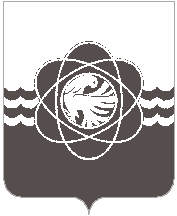                  П О С Т А Н О В Л Е Н И ЕОт 16.12.2020 № 902В соответствии с Уставом муниципального образования «город  Десногорск» Смоленской области, в целях повышения эффективности ведомственного контроля за приобретением жилых помещений для детей–сирот и детей, оставшихся без попечения родителей, лиц из числа детей–сирот и детей, оставшихся без попечения родителей, в связи с кадровыми изменениямиАдминистрация муниципального образования «город Десногорск» Смоленской области постановляет: 1. Внести в постановление Администрации муниципального образования «город Десногорск» Смоленской области от 18.02.2020 № 146 «О комиссии по приемке жилых помещений, приобретаемых для детей–сирот и детей, оставшихся без попечения родителей, лиц из числа детей–сирот и детей, оставшихся без попечения родителей» (ред. от 11.09.2020 № 634) в Приложение № 1 «Состав комиссии по приемке жилых помещений в собственность муниципального образования «город Десногорск» Смоленской области для детей–сирот и детей, оставшихся без попечения родителей, лиц из числа детей–сирот и детей, оставшихся без попечения родителей» следующие изменения:1.1. Исключить из состава – Мышковец Светлану Анатольевну.1.2. Включить в состав Кириллову Екатерину Владимировну – ведущего специалиста по управлению муниципальным имуществом Комитета имущественных и земельных отношений Администрации муниципального образования «город Десногорск» Смоленской области, секретарь комиссии.2. Отделу информационных технологий и связи с общественностью           (Н.В. Барханоева) разместить настоящее постановление на официальном сайте Администрации муниципального образования «город Десногорск» Смоленской области.3. Контроль исполнения настоящего постановления возложить на председателя Комитета имущественных и земельных отношений Администрации муниципального образования «город Десногорск» Смоленской области                      С.А. Гайдайчука.И.о. Главы муниципального образования«город Десногорск» Смоленской области                                              А.А. НовиковО внесении изменения в постановление Администрации муниципального образования «город Десногорск» Смоленской области от 18.02.2020 № 146             «О комиссии по приемке жилых помещений, приобретаемых для детей-сирот и детей, оставшихся без попечения родителей, лиц из числа детей-сирот и детей, оставшихся без попечения родителей»